Escuela los alerces de Maipú                                                                                  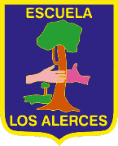 Departamento de ciencias naturales.
                                                                                                       Evaluación 7° básico Ciencias naturalesNombre:__________________________________________________________Curso: _______________               Fecha:__________________________ Lee atentamente cada pregunta y marca con una X la alternativa correcta.  (2 ptos c/u)1. Las etapas del desarrollo humano son:Prenatal, Niñez, adolescencia, vejez, adultezPrenatal, vejez, adultez, niñez, adolescenciaPrenatal, niñez, adolescencia, adultez, vejezVejez, adolescencia, niñez, adultez, prenatal2. Los cambios de un varón con la llegada de la pubertad son:Crecimiento de músculos, primera menstruación, crecimiento de velloCrecimiento de vello, cambio de voz, aumento de estatura, desarrollo del pene y testículosLiberación espontanea de espermios, aumento de estatura, desarrollo de mamasTodas las anteriores3. Los cambios en una mujer con la llegada de la pubertad son:Aumento de la masa corporal, cambios en el tono de vozEnsanchamiento de caderas, aparición de vello corporal en pubis y axilasPrimera menstruación, crecimiento y desarrollo vaginal, mamario y uterinoTodas las anteriores4. La…………………… es un proceso mediante el cual se origina una nueva vida”. La palabra faltante es:OvarioUniónReproducciónEspermatozoide5. Los………………son los………………………formados en los túbulos seminíferos”. Las palabras faltantes son:Espermatozoides y gametos masculinos Ovulo y gametos femeninosTestículos y gametos masculinosOvocitos y gametos femeninos6. La fecundación da origen a:Un ovuloUn espermioUn cigotoUn ovocito7.  El ciclo menstrual femenino tiene una duración aproximada de:Siete díasUn mesCatorce díasVeintiocho díasObserva la imagen y responde las siguientes preguntas8. La flecha está indicando la ubicación del: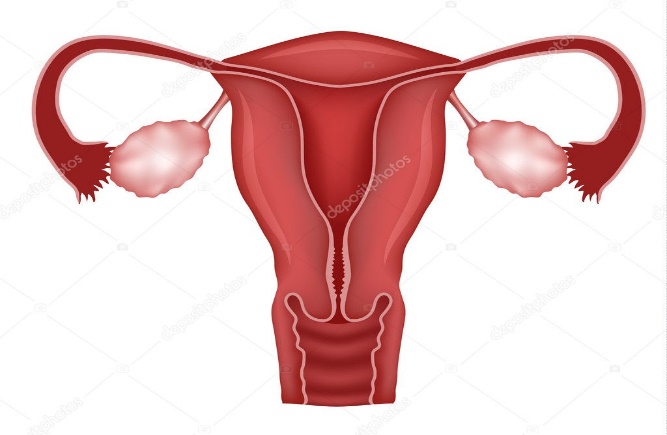 a) ovariob) úteroc) endometriod) ovocito9. La parte baja en la figura corresponde a:VaginaEndometrioÚteroCuello uterino10. En el centro de la figura se encuentra:Cuello uterinoÚteroEndometrioOvulo               2oPuntajeNOTAObjetivo (OA 01): Explicar los factores biológicos. Efectivos y sociales que se integran en la sexualidad, considerando: Los cambios físicos que ocurren durante la pubertad.La relación afectiva que ocurre entre dos personas en la intimidad y el respeto mutuo.La responsabilidad individual.